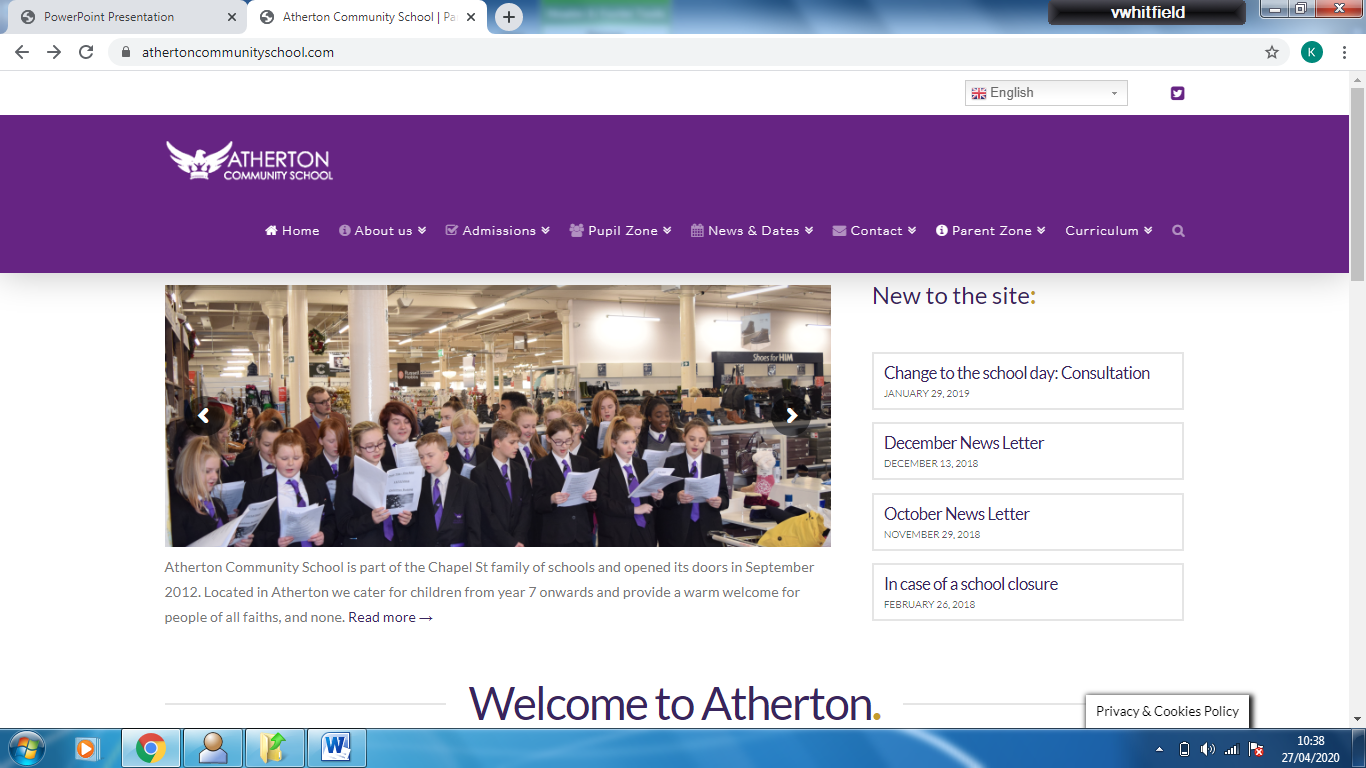 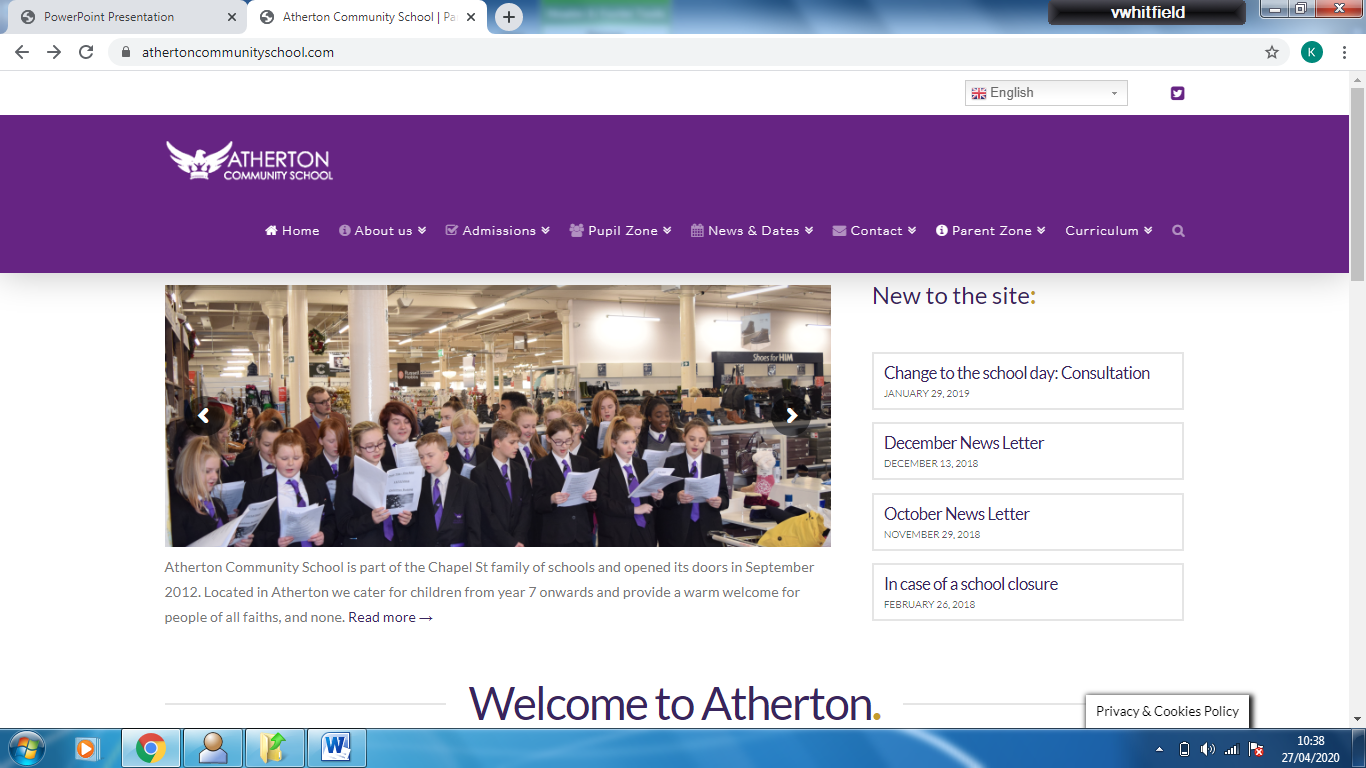 Variation Variation Variation Organisms within a species have variations.Organisms within a species have variations.Organisms within a species have variations. Inherited variation Inherited variationEnvironmental variationVariations caused by genes gained from parentsVariations caused by genes gained from parentsVariations caused by surroundingsExamplesExamplesExamples Eye colourEye colourScars Blood groupBlood groupAccentSex Sex Length of hairSome variations are both inherited and environmental; height, weight, skin tone, intelligence Some variations are both inherited and environmental; height, weight, skin tone, intelligence Some variations are both inherited and environmental; height, weight, skin tone, intelligence Key wordsKey wordsKey wordsVariation The differences in characteristics between living thingsThe differences in characteristics between living thingsSpecies A group of organisms that are very similar to each other and can produce fertile offspringA group of organisms that are very similar to each other and can produce fertile offspringCharacteristicsThe individual differences between organismsThe individual differences between organismsChallenge QuestionsChallenge Questions 1Why do you think animals and plans are sorted into groups?2Describe why identical twins are only genetically identical3Explain the adaptations of organisms to prevent being eaten4Why do you think climate change is affecting the population numbers of polar bears?Continuous and discontinuous variationContinuous and discontinuous variationContinuous variationDiscontinuous variationA characteristic that changes gradually over a range of valuesA characteristic that has a limited number of possible values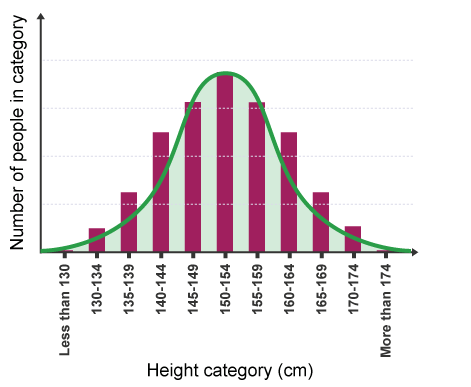 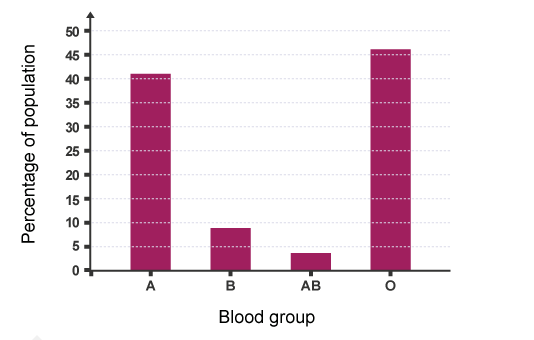 Genes Genes Genes Key wordsKey wordsKey wordsDNAGenetic information. It has all the instructions a living organism needs to grow, reproduce and functionGenetic information. It has all the instructions a living organism needs to grow, reproduce and functionGeneA small section of DNA that has the genetic code for a specific characteristicA small section of DNA that has the genetic code for a specific characteristicIdentical twinsIdentical twinsNon identical twinsFrom a single egg fertilised by a single sperm that splits in half before implantationFrom a single egg fertilised by a single sperm that splits in half before implantationFrom separate eggs that were released at the same time and fertilised by separate spermThey have the same DNA code and will be the same sexThey have the same DNA code and will be the same sexThey have different DNA code so can be different sexesAdaptationsAdaptationsAdaptationsOrganisms have special features that make them suited to their environmentOrganisms have special features that make them suited to their environmentOrganisms have special features that make them suited to their environmentAdaptation How it helps it to survive1Waterproof fur Prevents the cold water toughing the skin2Large wide feetPrevents sinking in the snow3Small surface area to volume rationReduces heat loss from the skin4White furCamouflages it against the snow so it can hunt prey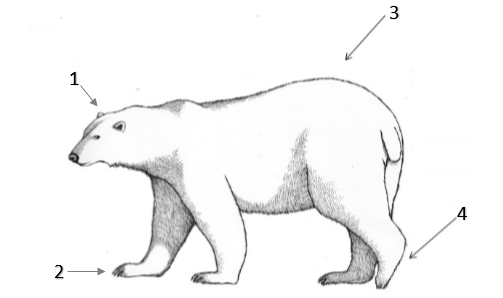 Plant reproductionPlant reproductionPlant reproductionPlant reproduction1PetalAttracts insects for pollination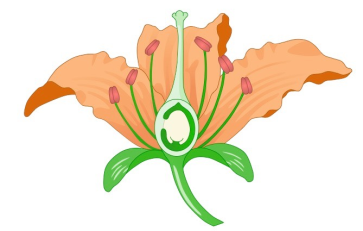 2AntherCovered in pollen4Stigma Captures pollen from other plants5Ovary Where fertilisation takes placeClassification Classification Classification Key WordDefinitionDefinitionVertebrateAn animal that contains a back boneAn animal that contains a back boneInvertebrateAn animal that does not contain a back boneAn animal that does not contain a back boneThe vertebrates can be split into 5 main groupsThe vertebrates can be split into 5 main groupsThe vertebrates can be split into 5 main groupsGroupGroupCommon FeaturesMammalMammalWarm bloodedFeed young with milkInternal fertilisationFur covered skinReptileReptileCold bloodedHard scaly skinLays leathery shelled eggsFishFishCold bloodedSlimy scalesGillsExternal fertilisation of soft jelly eggsAmphibianAmphibianCold blooded Slimy skinExternal fertilisation of jelly like eggsBirdBirdWarm bloodedLays hard shelled eggsWingsFeathers